Конспект занятия по формированию лексико-грамматических категорий(подготовительная группа, второй период обучения).Тема: Предлог ИЗ-ПОД.	   Цели: употребление в речи детей предлога ИЗ-ПОД.учить детей выделять в предложении и правильно употреблять предлог ИЗ-ПОД;уточнить пространственное значение данного предлога;совершенствовать умение детей придумывать предложения по двум опорным картинкам, используя предлог ИЗ-ПОД;расширять словарный запас детей;развивать слуховое, зрительное восприятие;формировать доброжелательное отношение друг к другу.Оборудование: схемы предлогов ПОД, ИЗ-ПОД; игрушки: машинка, мяч, кубик;            картина комнаты (формат А3),I  Организационный момент. -Вспомните и назовите предлоги  движения (К, ИЗ, ОТ, С/СО). Сядет тот, кто составит  с одним из них предложение. II Сообщение темы.- Сегодня мы познакомимся ещё с одним  предлогом ИЗ-ПОД.    III Закрепление пройденного на предыдущем занятии материала. (Выставляется на     доске схема предлога ПОД) Приложение1.     -  Нужно найти игрушки, спрятанные в группе: - С помощью схемы предлога ПОД и  загадки: Четыре братца под одной крышей стоят.(Вызывается ребенок, отгадавший загадку и догадавшийся, где искать игрушку (под столом).- Найдите «лишний» предмет среди названных мной: ПЫЛЕСОС, ТУМБОЧКА, ХОЛОДИЛЬНИК, ТЕЛЕВИЗОР. (Отгадавший  отыскивают игрушку, используя схему предлога ПОД (под тумбочкой).- Отгадайте слово по первым звукам: САНКИ, ТОРТ, УТКА, ЛОПАТА (стул) и с помощью схемы предлога ПОД найдите следующую игрушку.Уточнить место расположения найденных игрушек.IV Объяснение нового материала.Когда предмет находится ПОД чем-нибудь и движется оттуда, появляется предлог ИЗ-ПОД.-Мяч  взят Сашей ИЗ-ПОД стола. -Машинка взята Алиной ИЗ-ПОД тумбочки.-Откуда взят кубик?Голосом выделяется предлог ИЗ-ПОД. (На доску выставляется схема предлога и еще раз уточняется его значение). Приложение 1.V Закрепление употребления предлога ИЗ-ПОД на фронтальном материале.Игра «Уборка в квартире».-Представьте, что мама была в отпуске, отдыхала далеко от дома, а когда вернулась, увидела в квартире много пыли. - Из-под чего мама выметает пыль? (На доске картина комнаты, логопед указкой показывает предметы мебели, дети составляют предложения) (Мама выметает пыль из-под шкафа, из-под кровати, из-под стола, из-под стула и пр.) При составлении предложений дети обязательно выделяют голосом предлог  ИЗ-ПОД.  Приложение 2.Игра «Шалун Тишка»Картинка с изображением забавного котенка Тишки. Приложение3.- Котенок этот — большой шалун. Когда все на работе, Тишка любил пошалить и залезал всюду в доме.    Я предлагаю вам представить и сказать, используя предлог ИЗ-ПОД, откуда вылезал котёнок Тишка? При затруднении логопед называет предметы мебели и обстановки в доме. Дети, составляя предложения, утрированно произносят предлог ИЗ-ПОД.VI Физкультминутка «Тишка»Тишка маму напугал:                         (дети изображают испуг)Очень часто вылезал Из-под кресла на полу,                      (приседают)Из-под вешалки в углу,                       (руки поднимают вверх, поднимаются на носочки)Из-под маленькой кроватки...           (руки перед собой, качаются влево - вправо)С кем же он играет в прятки?            (закрывают глаза ладонями) Выполнив с детьми упражнение 2 раза, логопед спрашивает детей: - Откуда вылезал и мог вылезти ещё шалун Тишка?VII Работа с индивидуальным наглядным материалом.-У вас на столах карточки, на них изображены по два предмета. Вы должны составить предложение с предлогом ИЗ-ПОД. (Напомнить детям что это- предлог движения.) Приложение 3.VIII Итог занятия. -С каким предлогом мы сегодня познакомились?Оценка деятельности детей.Приложение 1.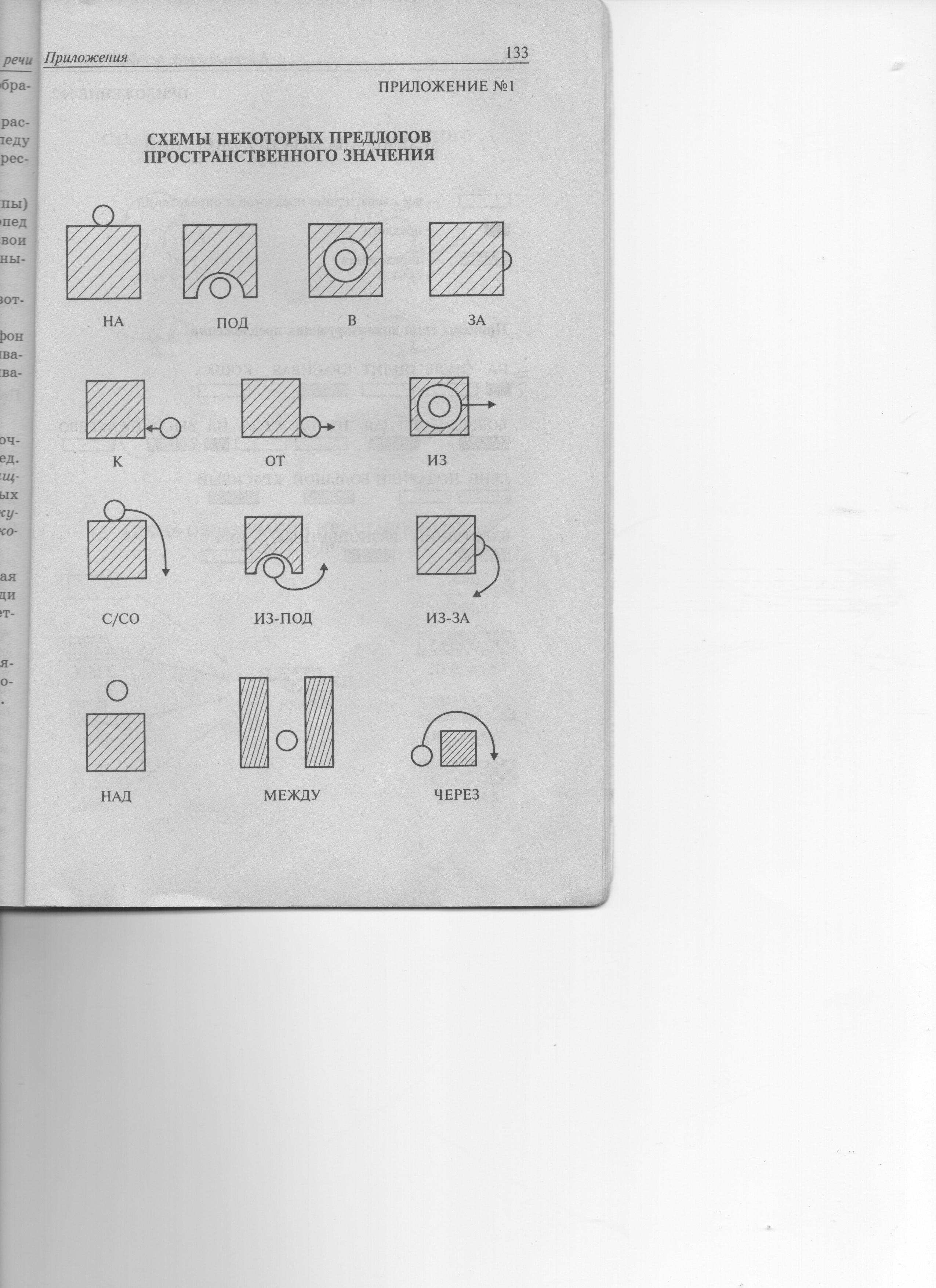 Приложение 2.Для занятия картинка делиться пополам и печатается на двух листах А4.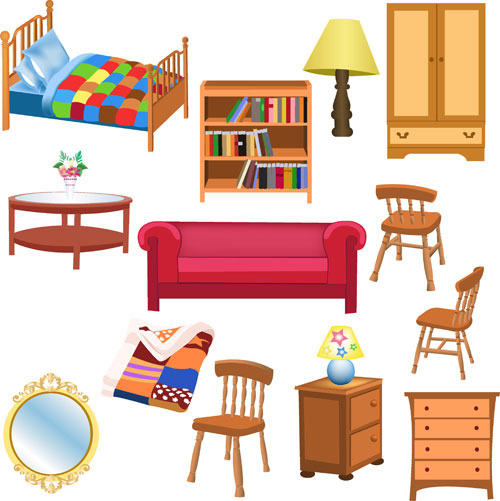 Приложение 3.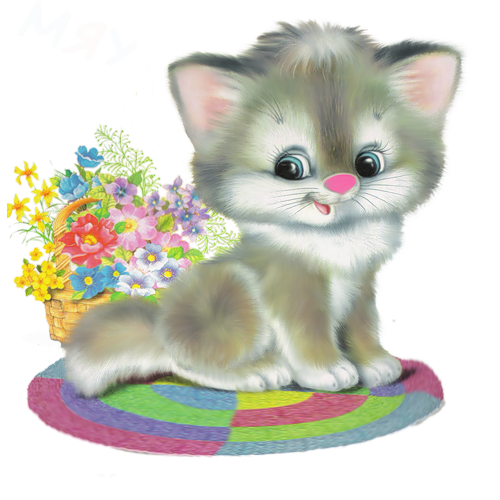 Приложение 4.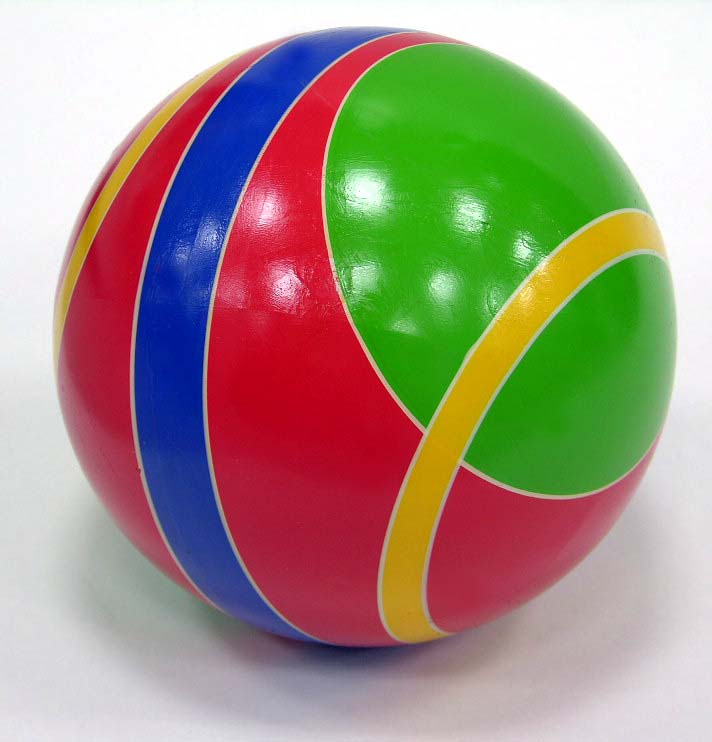 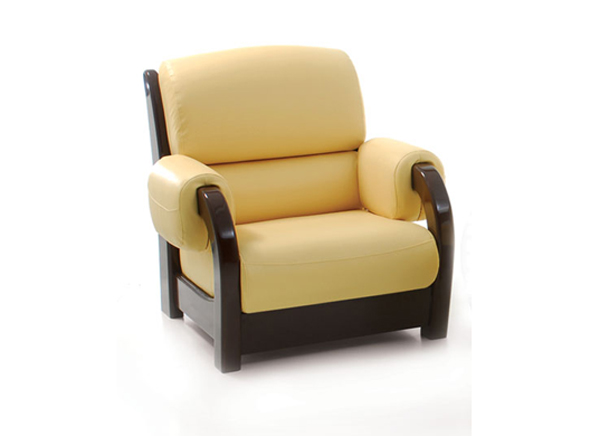 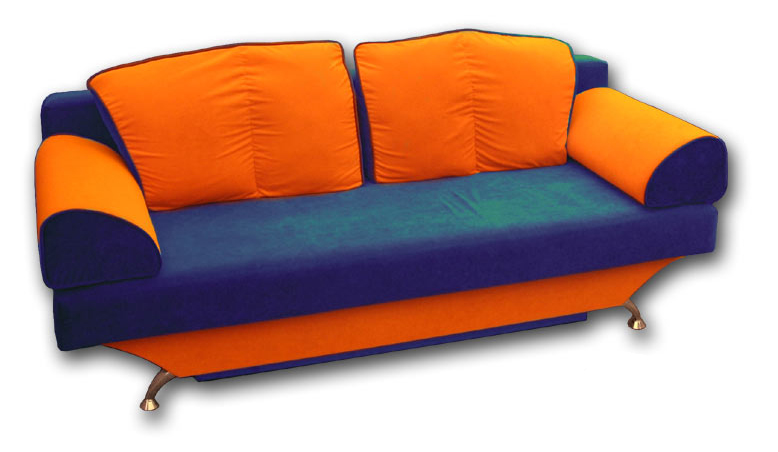 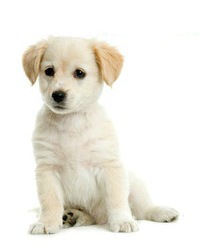 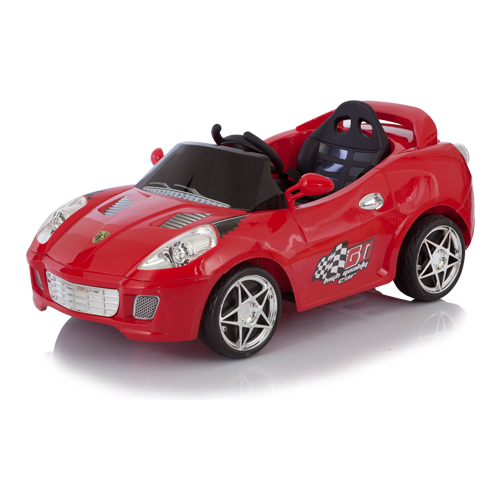 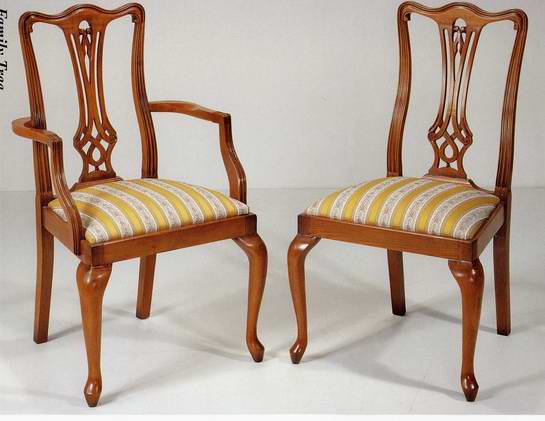 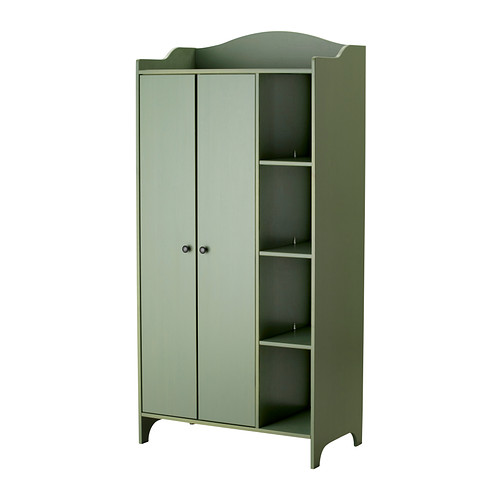 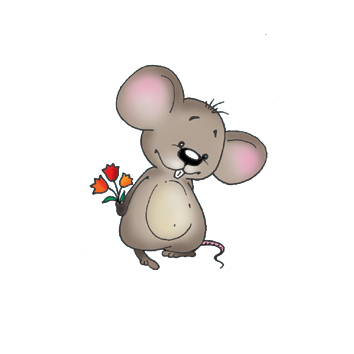 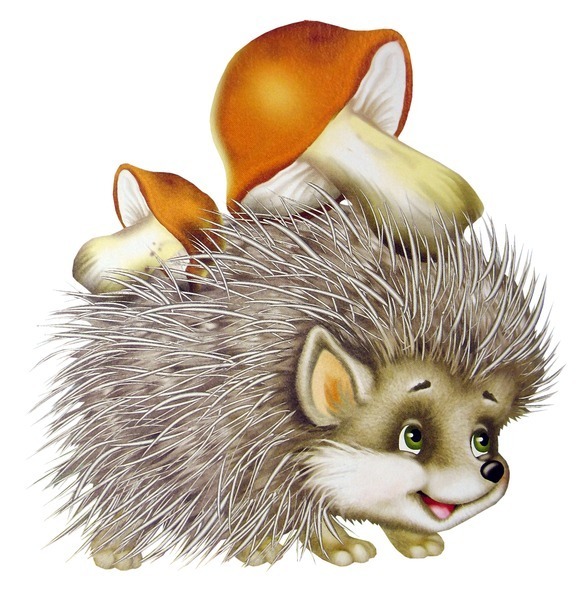 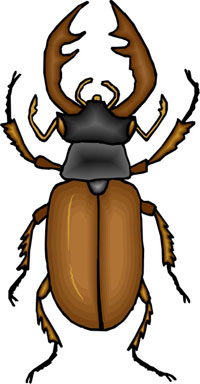 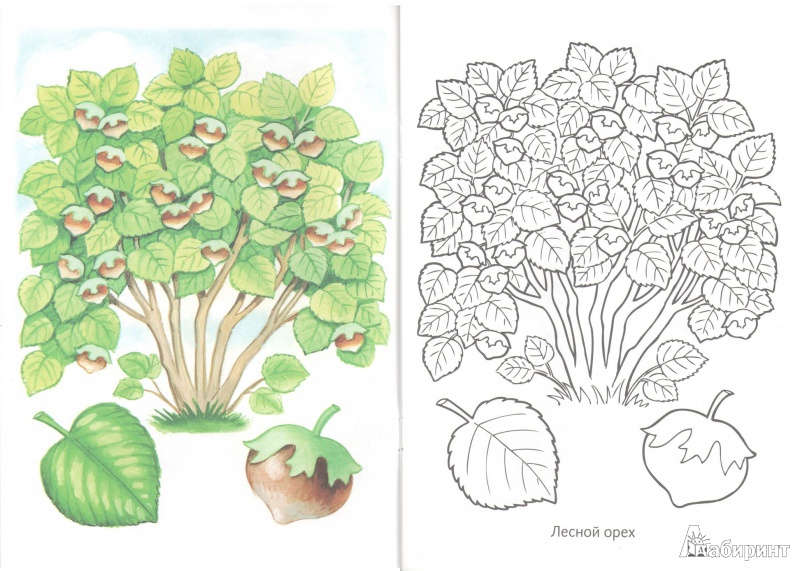 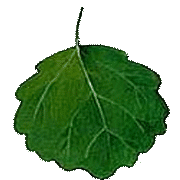 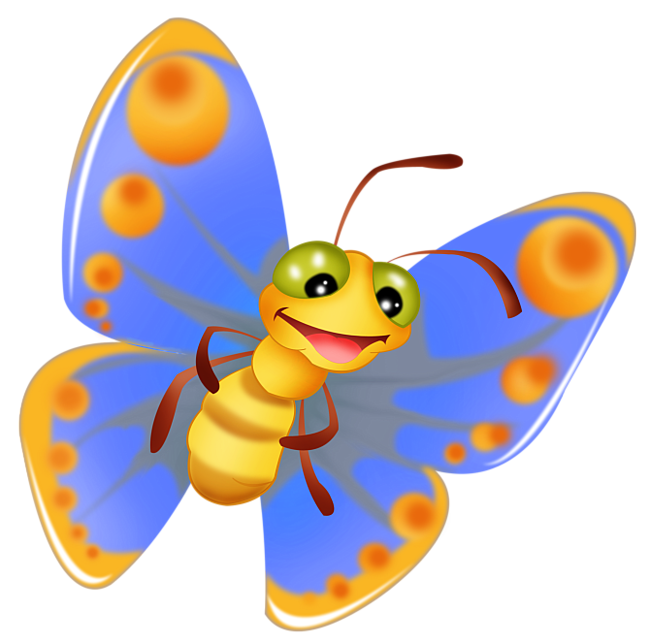 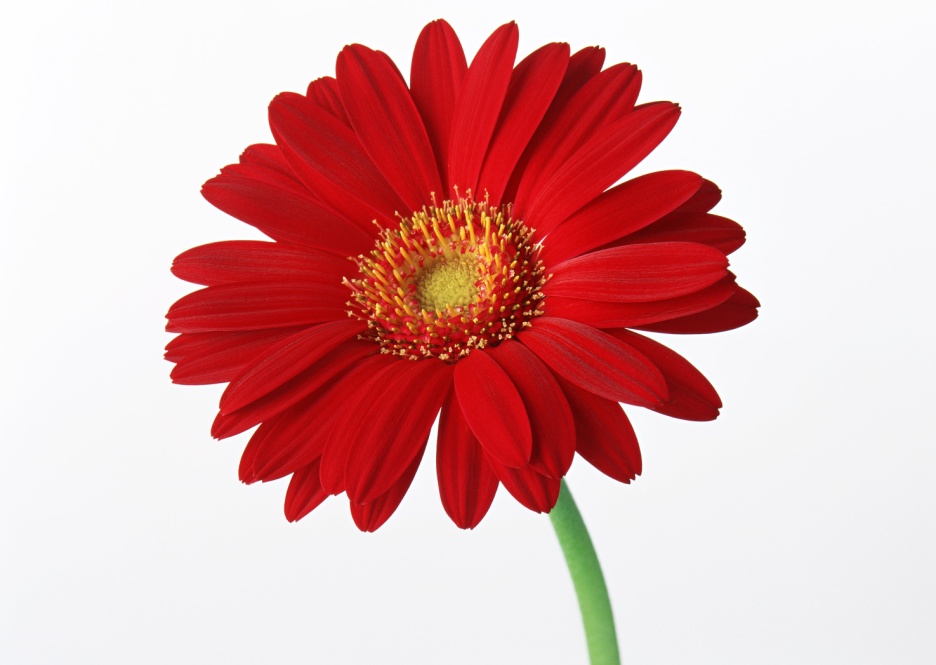 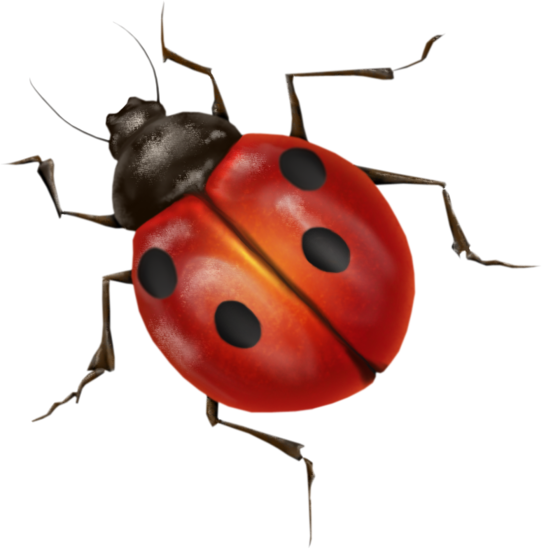 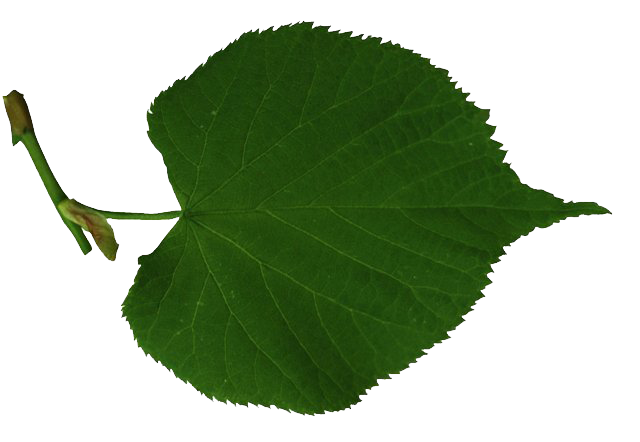 